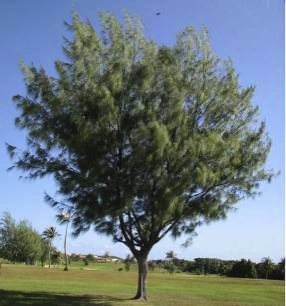 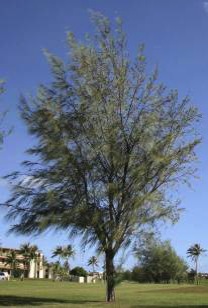 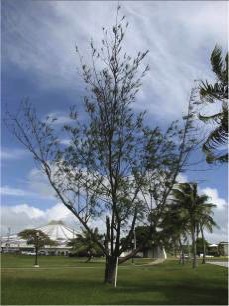 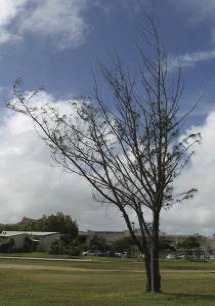 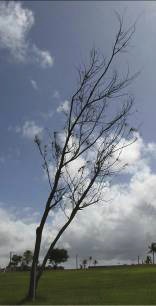 DS	    01234PBB	    09496798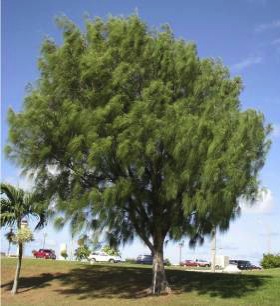 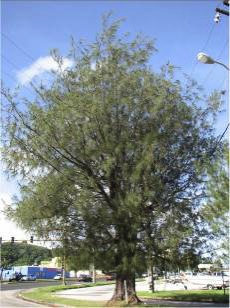 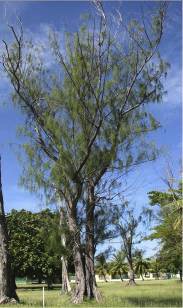 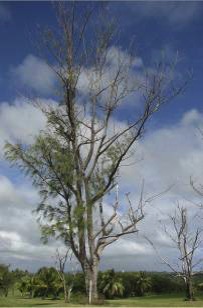 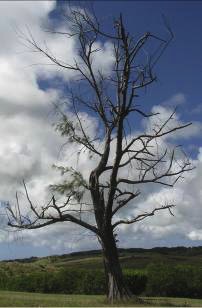 DS	    01234PBB	    013517996